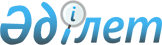 О некоторых вопросах административно-территориального устройства Арысского районаСовместное решение Южно-Казахстанского областного Маслихата от 29 марта 2006 года за N 23/260-III и постановление Южно-Казахстанского областного Акимата от 29 марта 2006 года за N 123. Зарегистрировано Департаментом юстиции Южно-Казахстанской области 18 апреля 2006 года за N 1933



      В соответствии со 
 статьей 11 
 Закона Республики Казахстан от 8 декабря 1993 года "Об административно-территориальном устройстве Республики Казахстан", с учетом предложений маслихата и акимата города Арыс Южно-Казахстанский областной маслихат 

РЕШИЛ 

и акимат Южно-Казахстанской области 

ПОСТАНОВИЛ:





      Внести следующие изменения в административно-территориальное устройство Арысского района:




      образовать аул на территории Акдалинского аульного округа с присвоением наименования Онтам и два аула на территории Дарменинского аульного округа с присвоением наименований Темиржолшы и Шаян;




      упразднить аулы Жана ферма, Канкозы расположенные на территории Баиыркумского аульного округа, а также аулы Багара, Даулетияр, Жанбас, Ескара, Степной расположенные на территории Задаринского аульного округа;




      изменить границы Задаринского и Дарменинского аульных округов путем передачи аулов 40 разъезд, Лесхоз из административного подчинения Задаринского аульного округа в административное подчинения Дарменинского аульного округа.



 




      


Председатель сессии




      областного маслихата




 




      Аким области




 




      Секретарь областного




      маслихата


					© 2012. РГП на ПХВ «Институт законодательства и правовой информации Республики Казахстан» Министерства юстиции Республики Казахстан
				